               	                                          						                              ZLÍNSKÝ KRAJSKÝ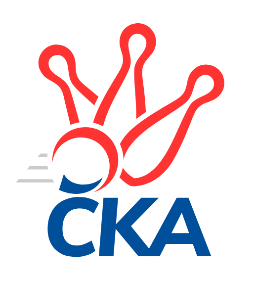  KUŽELKÁŘSKÝ SVAZ                                                                                               Zlín   13.11.2021ZPRAVODAJ ZLÍNSKÉHO KRAJSKÉHO PŘEBORU2021-20228. kolo TJ Kelč	- TJ Bojkovice Krons B	6:2	2618:2378	10.0:2.0	12.11. TJ Valašské Meziříčí C	- KC Zlín C	6.5:1.5	2644:2573	9.0:3.0	12.11. TJ Sokol Machová B	- KK Kroměříž A	1:7	2530:2740	3.5:8.5	12.11. VKK Vsetín B	- KK Kroměříž B	3:5	2553:2560	5.0:7.0	12.11. KK Camo Slavičín A	- TJ Gumárny Zubří	2:6	2702:2719	7.0:5.0	13.11. SC Bylnice	- KK Camo Slavičín B	6:2	2433:2395	7.0:5.0	13.11.Tabulka družstev:	1.	KK Kroměříž A	8	7	0	1	52.0 : 12.0 	67.5 : 28.5 	 2622	14	2.	TJ Valašské Meziříčí C	8	7	0	1	46.5 : 17.5 	60.0 : 36.0 	 2546	14	3.	KC Zlín C	8	6	0	2	37.5 : 26.5 	53.5 : 42.5 	 2577	12	4.	TJ Gumárny Zubří	7	5	0	2	37.0 : 19.0 	51.5 : 32.5 	 2607	10	5.	SC Bylnice	8	4	1	3	30.0 : 34.0 	41.0 : 55.0 	 2469	9	6.	TJ Kelč	8	4	0	4	33.0 : 31.0 	53.5 : 42.5 	 2530	8	7.	KK Camo Slavičín A	8	4	0	4	27.0 : 37.0 	46.0 : 50.0 	 2506	8	8.	KK Camo Slavičín B	8	3	1	4	31.0 : 33.0 	43.0 : 53.0 	 2433	7	9.	KK Kroměříž B	8	2	0	6	24.0 : 40.0 	44.0 : 52.0 	 2517	4	10.	TJ Sokol Machová B	8	1	1	6	22.0 : 42.0 	43.5 : 52.5 	 2530	3	11.	TJ Bojkovice Krons B	8	1	1	6	19.0 : 45.0 	30.0 : 66.0 	 2431	3	12.	VKK Vsetín B	7	1	0	6	17.0 : 39.0 	30.5 : 53.5 	 2460	2Program dalšího kola:9. kolo19.11.2021	pá	17:00	TJ Bojkovice Krons B - SC Bylnice	19.11.2021	pá	17:00	TJ Gumárny Zubří - TJ Sokol Machová B	19.11.2021	pá	17:00	TJ Kelč - KK Kroměříž A	19.11.2021	pá	18:00	KC Zlín C - KK Camo Slavičín A	20.11.2021	so	9:00	KK Kroměříž B - TJ Valašské Meziříčí C	20.11.2021	so	15:00	KK Camo Slavičín B - VKK Vsetín B		 TJ Kelč	2618	6:2	2378	TJ Bojkovice Krons B	Antonín Plesník	 	 198 	 199 		397 	 1:1 	 413 	 	194 	 219		Jozef Kundrata	Zdeněk Chvatík	 	 220 	 205 		425 	 1:1 	 437 	 	196 	 241		David Hanke	Pavel Chvatík	 	 214 	 222 		436 	 2:0 	 395 	 	191 	 204		Michal Machala	Petr Pavelka	 	 218 	 222 		440 	 2:0 	 423 	 	206 	 217		Dominik Slavíček	Miroslav Pavelka	 	 226 	 221 		447 	 2:0 	 366 	 	187 	 179		Vlastimil Struhař	Tomáš Vybíral	 	 236 	 237 		473 	 2:0 	 344 	 	164 	 180		Radomír Kozáčekrozhodčí: Pavelka Miroslav	 TJ Valašské Meziříčí C	2644	6.5:1.5	2573	KC Zlín C	Petr Cahlík	 	 227 	 233 		460 	 2:0 	 432 	 	220 	 212		Petr Mňačko	Miroslav Volek	 	 214 	 213 		427 	 1:1 	 430 	 	222 	 208		Tomáš Matlach	Jindřich Cahlík	 	 231 	 244 		475 	 1:1 	 475 	 	232 	 243		Pavla Žádníková	Petr Jandík	 	 201 	 201 		402 	 2:0 	 394 	 	197 	 197		Hana Polišenská	Miloslav Plesník	 	 223 	 208 		431 	 1:1 	 412 	 	198 	 214		Jaroslav Trochta	Petr Tomášek	 	 223 	 226 		449 	 2:0 	 430 	 	218 	 212		Pavel Struhařrozhodčí: Jaroslav Zajíček	 TJ Sokol Machová B	2530	1:7	2740	KK Kroměříž A	Bohumil Fryštacký	 	 222 	 213 		435 	 1.5:0.5 	 423 	 	210 	 213		Tomáš Kuchta	Margita Fryštacká	 	 186 	 200 		386 	 0:2 	 459 	 	234 	 225		Daniel Mach	Roman Škrabal	 	 200 	 201 		401 	 0:2 	 454 	 	226 	 228		Jiří Tesař	Lukáš Michalík	 	 235 	 206 		441 	 0:2 	 483 	 	257 	 226		Radek Ingr	Jiří Fryštacký	 	 201 	 227 		428 	 1:1 	 441 	 	223 	 218		Petr Boček	Jiří Michalík	 	 206 	 233 		439 	 1:1 	 480 	 	258 	 222		Tomáš Kejíkrozhodčí: Bohuslav Husek	 VKK Vsetín B	2553	3:5	2560	KK Kroměříž B	Jiří Plášek	 	 217 	 213 		430 	 1:1 	 417 	 	193 	 224		Milan Skopal	Martin Kovács	 	 230 	 194 		424 	 0:2 	 433 	 	235 	 198		Kateřina Ondrouchová	Petr Spurný	 	 218 	 190 		408 	 1:1 	 414 	 	206 	 208		Martin Růžička	Radim Metelka	 	 227 	 233 		460 	 1:1 	 448 	 	228 	 220		Zdeněk Drlík	Karel Navrátil	 	 207 	 184 		391 	 1:1 	 425 	 	201 	 224		Miroslav Macega	Miroslav Kubík	 	 212 	 228 		440 	 1:1 	 423 	 	190 	 233		Miroslav Míšekrozhodčí: Radim metelka	 KK Camo Slavičín A	2702	2:6	2719	TJ Gumárny Zubří	Rudolf Fojtík	 	 189 	 225 		414 	 0:2 	 465 	 	224 	 241		Ludmila Satinská	Robert Řihák	 	 268 	 226 		494 	 2:0 	 450 	 	253 	 197		Jiří Satinský	Čestmír Pekárek	 	 247 	 213 		460 	 1:1 	 475 	 	241 	 234		Tomáš Stodůlka	Libor Pekárek	 	 232 	 212 		444 	 2:0 	 433 	 	227 	 206		Roman Janošek	Karel Kabela	 	 227 	 210 		437 	 1:1 	 440 	 	234 	 206		Radek Vetyška	Radek Rak	 	 223 	 230 		453 	 1:1 	 456 	 	235 	 221		Miroslav Macháčekrozhodčí:  Vedoucí družstev	 SC Bylnice	2433	6:2	2395	KK Camo Slavičín B	Jaroslav Slováček	 	 188 	 184 		372 	 0:2 	 394 	 	198 	 196		Michal Petráš	Josef Bařinka	 	 185 	 216 		401 	 0:2 	 434 	 	213 	 221		Kamil Vrána	Alois Beňo	 	 218 	 222 		440 	 2:0 	 418 	 	214 	 204		Ivana Bartošová	Lubomír Zábel	 	 190 	 201 		391 	 2:0 	 374 	 	184 	 190		Rostislav Studeník	Stanislav Horečný	 	 224 	 203 		427 	 1:1 	 417 	 	190 	 227		Petr Peléšek	Ondřej Masař	 	 196 	 206 		402 	 2:0 	 358 	 	189 	 169		Ondřej Fojtíkrozhodčí: Alois BeňoPořadí jednotlivců:	jméno hráče	družstvo	celkem	plné	dorážka	chyby	poměr kuž.	Maximum	1.	Tomáš Kejík 	KK Kroměříž A	481.69	315.6	166.1	1.8	4/4	(501)	2.	Jiří Fryštacký 	TJ Sokol Machová B	453.70	294.7	159.0	5.7	5/5	(485)	3.	Petr Mňačko 	KC Zlín C	452.70	302.1	150.6	3.7	5/5	(502)	4.	Tomáš Vybíral 	TJ Kelč	449.33	301.2	148.1	4.9	6/6	(485)	5.	Ludmila Satinská 	TJ Gumárny Zubří	446.53	308.7	137.8	5.8	5/5	(465)	6.	Radim Metelka 	VKK Vsetín B	444.56	299.4	145.1	6.8	3/4	(465)	7.	Jiří Satinský 	TJ Gumárny Zubří	441.67	295.6	146.1	7.9	5/5	(490)	8.	Pavel Chvatík 	TJ Kelč	440.58	304.4	136.2	5.8	6/6	(469)	9.	Alois Beňo 	SC Bylnice	438.30	302.3	136.0	5.1	5/5	(484)	10.	Pavel Struhař 	KC Zlín C	438.00	298.8	139.3	4.4	4/5	(468)	11.	Daniel Mach 	KK Kroměříž A	437.81	299.4	138.4	4.7	4/4	(459)	12.	Petr Cahlík 	TJ Valašské Meziříčí C	437.55	305.4	132.2	7.5	4/4	(478)	13.	Radek Ingr 	KK Kroměříž A	437.20	298.4	138.8	6.9	4/4	(483)	14.	Petr Peléšek 	KK Camo Slavičín B	436.83	301.3	135.6	5.6	6/6	(514)	15.	Karel Kabela 	KK Camo Slavičín A	436.20	310.7	125.5	7.0	3/4	(468)	16.	Kateřina Ondrouchová 	KK Kroměříž B	435.35	298.9	136.5	5.9	4/4	(465)	17.	Radek Olejník 	TJ Valašské Meziříčí C	434.25	301.0	133.3	4.8	4/4	(474)	18.	Martin Kovács 	VKK Vsetín B	433.00	295.5	137.5	6.8	3/4	(454)	19.	Jaroslav Trochta 	KC Zlín C	432.50	293.7	138.9	6.0	5/5	(489)	20.	Pavla Žádníková 	KC Zlín C	432.19	293.8	138.4	5.6	4/5	(475)	21.	Radek Vetyška 	TJ Gumárny Zubří	431.60	296.9	134.7	6.2	5/5	(442)	22.	Jiří Michalík 	TJ Sokol Machová B	430.90	305.2	125.8	8.5	5/5	(461)	23.	Tomáš Stodůlka 	TJ Gumárny Zubří	430.50	295.8	134.7	7.3	4/5	(475)	24.	Miroslav Míšek 	KK Kroměříž B	430.50	303.1	127.4	6.1	3/4	(460)	25.	Miloslav Plesník 	TJ Valašské Meziříčí C	429.53	300.0	129.5	7.5	3/4	(500)	26.	Jiří Tesař 	KK Kroměříž A	429.35	292.5	136.9	3.4	4/4	(454)	27.	Petr Pavelka 	TJ Kelč	428.28	294.5	133.8	5.4	6/6	(452)	28.	Jozef Kundrata 	TJ Bojkovice Krons B	427.08	296.2	130.9	8.3	4/5	(475)	29.	David Hanke 	TJ Bojkovice Krons B	425.50	292.0	133.5	6.0	5/5	(468)	30.	Lukáš Michalík 	TJ Sokol Machová B	425.00	292.3	132.8	6.5	4/5	(447)	31.	Josef Bařinka 	SC Bylnice	423.90	290.8	133.2	5.8	5/5	(498)	32.	Miroslav Kubík 	VKK Vsetín B	423.44	292.7	130.8	8.5	4/4	(454)	33.	Tomáš Matlach 	KC Zlín C	423.15	292.3	130.9	6.8	5/5	(461)	34.	Miroslav Volek 	TJ Valašské Meziříčí C	422.20	285.9	136.3	8.1	4/4	(469)	35.	Richard Ťulpa 	KK Camo Slavičín A	421.75	302.8	119.0	9.8	4/4	(457)	36.	Bohumil Fryštacký 	TJ Sokol Machová B	421.60	295.0	126.6	8.6	5/5	(447)	37.	Radek Rak 	KK Camo Slavičín A	420.81	297.3	123.5	7.3	4/4	(467)	38.	Miroslav Macháček 	TJ Gumárny Zubří	420.80	292.7	128.1	7.7	5/5	(456)	39.	Zdeněk Chvatík 	TJ Kelč	420.00	297.1	122.9	9.0	6/6	(456)	40.	Dominik Slavíček 	TJ Bojkovice Krons B	419.67	295.9	123.8	9.0	5/5	(446)	41.	Martin Růžička 	KK Kroměříž B	417.60	285.3	132.3	8.0	4/4	(450)	42.	Miroslav Macega 	KK Kroměříž B	417.45	299.7	117.8	9.3	4/4	(468)	43.	Petr Boček 	KK Kroměříž A	417.06	293.9	123.1	8.8	4/4	(441)	44.	Rudolf Fojtík 	KK Camo Slavičín A	416.07	293.8	122.3	5.7	3/4	(474)	45.	Tomáš Kuchta 	KK Kroměříž A	415.33	290.1	125.2	6.9	3/4	(435)	46.	Kamil Vrána 	KK Camo Slavičín B	415.30	288.8	126.5	8.5	5/6	(468)	47.	Dušan Tománek 	KK Camo Slavičín B	415.25	285.6	129.6	6.4	4/6	(443)	48.	Libor Pekárek 	KK Camo Slavičín A	414.30	283.9	130.5	7.8	4/4	(491)	49.	Michal Ondrušek 	TJ Bojkovice Krons B	414.17	290.4	123.8	8.2	4/5	(475)	50.	Jaroslav Slováček 	SC Bylnice	414.15	289.3	124.9	8.1	5/5	(433)	51.	Erik Jadavan 	KK Camo Slavičín A	414.08	282.1	132.0	6.8	4/4	(442)	52.	Zdeněk Drlík 	KK Kroměříž B	412.42	289.0	123.4	8.3	3/4	(448)	53.	Michal Petráš 	KK Camo Slavičín B	412.17	292.7	119.4	7.7	6/6	(453)	54.	Miloš Jandík 	TJ Valašské Meziříčí C	411.50	287.8	123.8	7.0	4/4	(436)	55.	Milan Skopal 	KK Kroměříž B	406.88	290.6	116.3	10.1	4/4	(420)	56.	Petr Jandík 	TJ Valašské Meziříčí C	406.00	288.7	117.3	9.8	3/4	(443)	57.	Robert Řihák 	KK Camo Slavičín A	404.83	287.0	117.8	7.3	3/4	(494)	58.	Lenka Kotrlová 	VKK Vsetín B	402.67	289.3	113.3	10.7	3/4	(425)	59.	Miroslav Pavelka 	TJ Kelč	402.61	286.4	116.2	8.4	6/6	(447)	60.	Stanislav Horečný 	SC Bylnice	402.07	277.2	124.9	7.1	5/5	(470)	61.	Vlastimil Struhař 	TJ Bojkovice Krons B	402.00	278.0	124.0	10.5	4/5	(449)	62.	Tomáš Hnátek 	VKK Vsetín B	399.17	284.4	114.8	13.8	4/4	(452)	63.	Lubomír Zábel 	SC Bylnice	394.40	286.9	107.6	10.0	5/5	(440)	64.	Ondřej Masař 	SC Bylnice	394.17	274.5	119.7	8.7	4/5	(440)	65.	Antonín Plesník 	TJ Kelč	392.56	283.1	109.5	11.9	6/6	(430)	66.	Petr Spurný 	VKK Vsetín B	389.50	277.3	112.2	13.3	3/4	(408)	67.	Ivana Bartošová 	KK Camo Slavičín B	389.10	279.1	110.0	11.6	5/6	(418)	68.	Jaroslav Sojka 	TJ Bojkovice Krons B	388.75	276.4	112.4	11.0	4/5	(426)	69.	Šárka Drahotuská 	TJ Sokol Machová B	387.80	280.4	107.4	9.4	5/5	(411)	70.	Michal Machala 	TJ Bojkovice Krons B	386.73	278.3	108.5	13.0	5/5	(459)	71.	Rostislav Studeník 	KK Camo Slavičín B	385.25	282.5	102.8	12.8	4/6	(436)		Čestmír Pekárek 	KK Camo Slavičín A	460.00	308.0	152.0	6.0	1/4	(460)		Jindřich Cahlík 	TJ Valašské Meziříčí C	450.75	311.0	139.8	7.8	1/4	(475)		Petr Tomášek 	TJ Valašské Meziříčí C	449.00	323.0	126.0	5.0	1/4	(449)		Ota Adámek 	TJ Gumárny Zubří	445.50	314.5	131.0	12.0	2/5	(487)		Ladislav Strnad 	SC Bylnice	445.00	294.0	151.0	3.0	1/5	(445)		Lukáš Trochta 	KC Zlín C	441.33	299.5	141.8	8.5	3/5	(455)		Jaroslav Tobola 	TJ Valašské Meziříčí C	436.00	305.0	131.0	6.0	1/4	(436)		Jiří Janšta 	KC Zlín C	430.00	296.0	134.0	6.0	1/5	(430)		Jaroslav Pavlát 	TJ Gumárny Zubří	429.67	298.7	131.0	6.0	1/5	(437)		Martin Kuropata 	TJ Valašské Meziříčí C	429.00	289.0	140.0	6.0	1/4	(429)		Petr Hanousek 	KK Camo Slavičín B	427.00	298.0	129.0	8.0	2/6	(442)		Jaroslav Pavlík 	KK Kroměříž A	424.83	295.2	129.7	7.2	2/4	(434)		Roman Janošek 	TJ Gumárny Zubří	424.33	304.0	120.3	6.7	3/5	(436)		Josef Konvičný 	TJ Valašské Meziříčí C	422.50	292.8	129.8	6.5	2/4	(440)		Petr Buksa 	KK Kroměříž B	416.25	279.8	136.5	6.3	2/4	(439)		Jan Lahuta 	TJ Bojkovice Krons B	414.00	300.0	114.0	13.0	1/5	(414)		Roman Škrabal 	TJ Sokol Machová B	413.17	293.7	119.5	7.0	3/5	(440)		Radek Husek 	TJ Sokol Machová B	413.00	280.0	133.0	11.0	1/5	(413)		Margita Fryštacká 	TJ Sokol Machová B	413.00	297.0	116.0	10.3	3/5	(444)		Ondřej Novák 	SC Bylnice	408.50	288.0	120.5	11.0	2/5	(417)		Petr Pavlíček 	TJ Gumárny Zubří	408.00	287.0	121.0	7.0	1/5	(408)		Karel Navrátil 	VKK Vsetín B	404.25	271.8	132.5	8.5	2/4	(428)		Martina Nováková 	TJ Sokol Machová B	402.50	281.0	121.5	10.0	2/5	(406)		Ondřej Fojtík 	KK Camo Slavičín B	398.78	282.9	115.9	9.3	3/6	(453)		Hana Polišenská 	KC Zlín C	394.00	306.0	88.0	17.0	1/5	(394)		Karel Skoumal 	KC Zlín C	393.33	284.0	109.3	15.7	3/5	(427)		Jiří Plášek 	VKK Vsetín B	390.17	273.0	117.2	9.8	2/4	(430)		Petr Dlouhý 	KK Kroměříž B	388.00	283.5	104.5	13.0	2/4	(398)		Martin Orság 	VKK Vsetín B	379.50	293.0	86.5	20.0	2/4	(391)		Stanislav Pitrun 	TJ Kelč	379.00	267.0	112.0	9.0	1/6	(379)		Radomír Kozáček 	TJ Bojkovice Krons B	366.50	273.5	93.0	16.0	2/5	(389)		Evžen Štětkař 	KC Zlín C	343.00	246.0	97.0	13.0	1/5	(343)Sportovně technické informace:Starty náhradníků:registrační číslo	jméno a příjmení 	datum startu 	družstvo	číslo startu26634	Rostislav Studeník	13.11.2021	KK Camo Slavičín B	4x25642	Jindřich Cahlík	12.11.2021	TJ Valašské Meziříčí C	4x22791	Margita Fryštacká	12.11.2021	TJ Sokol Machová B	5x22790	Roman Škrabal	12.11.2021	TJ Sokol Machová B	4x
Hráči dopsaní na soupisku:registrační číslo	jméno a příjmení 	datum startu 	družstvo	21397	Petr Tomášek	12.11.2021	TJ Valašské Meziříčí C	Zpracoval: Radim Abrahám      e-mail: stk.kks-zlin@seznam.cz    mobil: 725 505 640        http://www.kksz-kuzelky.czAktuální výsledky najdete na webových stránkách: http://www.kuzelky.com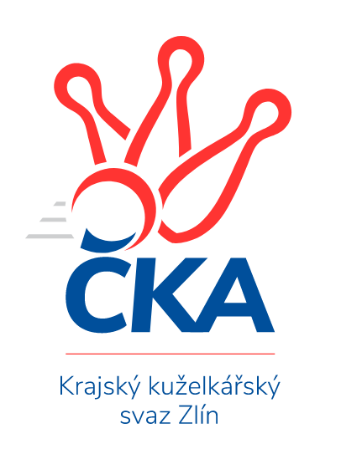 Nejlepší šestka kola - absolutněNejlepší šestka kola - absolutněNejlepší šestka kola - absolutněNejlepší šestka kola - absolutněNejlepší šestka kola - dle průměru kuželenNejlepší šestka kola - dle průměru kuželenNejlepší šestka kola - dle průměru kuželenNejlepší šestka kola - dle průměru kuželenNejlepší šestka kola - dle průměru kuželenPočetJménoNázev týmuVýkonPočetJménoNázev týmuPrůměr (%)Výkon2xRobert ŘihákSlavičín A4941xRadek IngrKroměříž A114.164831xRadek IngrKroměříž A4834xTomáš VybíralKelč114.084735xTomáš KejíkKroměříž A4807xTomáš KejíkKroměříž A113.454802xTomáš StodůlkaZubří4752xRobert ŘihákSlavičín A112.884941xJindřich CahlíkValMez C4751xRadim MetelkaVsetín B109.94601xPavla ŽádníkováZlín C4751xPavla ŽádníkováZlín C109.09475